                     КАРАР                                                                 ПОСТАНОВЛЕНИЕ              01 ноябрь 2021-й.                        № 60.1                      01  ноября  2021г.О признании утратившим силу постановление Администрации сельского поселения Вознесенский сельсовет муниципального района                                    Дуванский район Республики БашкортостанВ соответствии с частью 6 статьи 99 Федерального закона № 44-ФЗ «О контрактной системе в сфере закупок товаров, работ, услуг для обеспечения государственных и муниципальных нужд», Постановлением Правительства Российской Федерации от 6 августа 2020 года № 1193 «О порядке осуществления контроля, предусмотренного частями 5 и 5.1 статьи 99 Федерального закона «О контрактной системе в сфере закупок товаров, работ, услуг для обеспечения государственных и муниципальных нужд», и об изменении и признании утратившими силу некоторых актов Правительства Российской Федерации", руководствуясь Уставом сельского поселения Вознесенский сельсовет муниципального района Дуванский район Республики Башкортостан, п о с т а н о в л я ю:1. Признать утратившими силу постановление Администрации сельского поселения Вознесенский сельсовет муниципального района Дуванский район  Республики Башкортостан от 31 января 2020 года № 7 «О порядке взаимодействия при осуществлении контроля Администрации сельского поселения Вознесенский сельсовет муниципального района Дуванский район Республики Башкортостан с субъектами контроля, указанными в пункте 4 Правил осуществления контроля, предусмотренного частью 5 статьи 99 Федерального закона «О контрактной системе в сфере закупок товаров, работ, услуг для обеспечения государственных и муниципальных нужд», утвержденных Постановлением Правительства Российской Федерации от 12 декабря 2015 года № 1367».2. Контроль за исполнением настоящего постановления оставляю за собой.Глава сельского поселения		                                                 А.Е. СкороходоваБашҡортостан РеспубликаhыДыуан районымуниципаль районыныңВознесенка  ауыл  советыауыл билэмэnе хакимиәте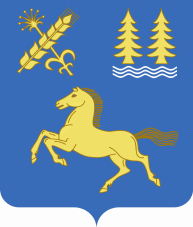 Администрация сельского поселения Вознесенский сельсовет муниципального района                     Дуванский районРеспублики Башкортостан